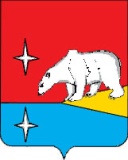 АДМИНИСТРАЦИЯГОРОДСКОГО ОКРУГА ЭГВЕКИНОТП О С Т А Н О В Л Е Н И Е от 20  января 2017 года		        №  17 - па         	                           п. ЭгвекинотО внесении изменений  в постановление Администрации Иультинского муниципального района от 20 ноября 2015 года № 130-паВ целях уточнения объемов финансирования Муниципальной программы «Развитие транспортной инфраструктуры городского округа Эгвекинот на 2016-2018 годы», Администрация городского округа Эгвекинот ПОСТАНОВЛЯЕТ:1. Внести в постановление Администрации Иультинского муниципального района от 20 ноября 2015 года № 130-па «Об утверждении  Муниципальной программы «Развитие транспортной инфраструктуры городского округа Эгвекинот на 2016-2018 годы» следующие изменения:1.1 Абзац «Объёмы финансовых ресурсов Муниципальной программы» в паспорте Муниципальной программы «Развитие транспортной инфраструктуры городского округа Эгвекинот на 2016-2018 годы» изложить в следующей редакции:«Общий объём бюджетных ассигнований Муниципальной программы за счёт средств местного бюджета составляет –  52 529,1 тыс. рублей, в том числе по годам:     в 2016 году – 14 523,5 тыс. рублей;     в 2017 году – 18 252,8 тыс. рублей;     в 2018 году – 19 752,8 тыс. рублей.     в том числе по Подпрограммам:Подпрограмма «Субсидирование пассажирских перевозок» всего 25 635,3 тыс. рублей за счёт средств местного бюджета, в том числе по годам:в 2016 году – 8 345,1 тыс. рублей;в 2017 году – 8 645,1 тыс. рублей;в 2018 году – 8 645,1 тыс. рублей.Подпрограмма «Содержание автомобильных дорог общего пользования» всего 22 693,8 тыс. рублей за счёт средств местного бюджета, в том числе по годам:в 2016 году – 5 278,4 тыс. рублей,в 2017 году – 7 207,7 тыс. рублей,в 2018 году – 10 207,7 тыс. рублей.Подпрограмма «Содержание вертолетных площадок» всего 4 200,0 тыс. рублей за счёт средств местного бюджета в том числе по годам:в 2016 году – 900,0 тыс. рублей,в 2017 году – 2 400,0 тыс. рублей,в 2018 году – 900,0 тыс. рублей.»1.2 Раздел V. «Ресурсное обеспечение Муниципальной программы» изложить в следующей редакции: «Общий объём бюджетных ассигнований Муниципальной программы составляет 52 529,1тыс. рублей, из них средства местного бюджета – 52 529,1 тыс. рублей,в том числе по годам:     в 2016 году – 14 523,5 тыс. рублей;     в 2017 году – 18 252,8 тыс. рублей;     в 2018 году – 19 752,8 тыс. рублей.»1.3 Абзац «Объёмы финансовых ресурсов Подпрограммы» в паспорте подпрограммы «Содержание автомобильных дорог общего пользования» Муниципальной программы «Развитие транспортной инфраструктуры городского округа Эгвекинот на 2016-2018 годы» изложить в следующей редакции:«Объём финансирования Подпрограммы составляет 22 693,8 тыс. рублей за счёт средств местного бюджета,в том числе по годам:в 2016 году – 5 278,4  тыс. рублей;в 2017 году – 7 207,7  тыс. рублей;в 2018 году – 10 207,7 тыс. рублей.»1.4 Раздел V. «Ресурсное обеспечение Подпрограммы» «Содержание автомобильных дорог общего пользования» Муниципальной программы «Развитие транспортной инфраструктуры городского округа Эгвекинот на 2016-2018 годы» изложить в следующей редакции: «Подпрограмма предусматривает общий объём финансирования за счёт средств местного бюджета в сумме 22 693,8 тыс. рублей, в том числе по годам:в 2016 году – 5 278,4 тыс. рублей;в 2017 году – 7 207,7тыс. рублей;    в 2018 году – 10 207,7  тыс. рублей.»;1.5 Приложение 1 к Подпрограмме «Содержание автомобильных дорог общего пользования» Муниципальной программы «Развитие транспортной инфраструктуры городского округа Эгвекинот на 2016-2018 годы» изложить в новой редакции согласно приложению 1 к настоящему постановлению.1.6 Абзац «Объёмы финансовых ресурсов Подпрограммы» в паспорте подпрограммы «Содержание вертолетных площадок» Муниципальной программы «Развитие транспортной инфраструктуры городского округа Эгвекинот на 2016-2018 годы» изложить в следующей редакции:«Объём финансирования Подпрограммы составляет 4 200,0 тыс. рублей за счёт средств местного бюджета,в том числе по годам:в 2016 году – 900,0 тыс. рублей;в 2017 году – 2 400,0 тыс. рублей;в 2018 году – 900,0 тыс. рублей.»1.7 Раздел V. «Ресурсное обеспечение Подпрограммы» «Содержание вертолетных площадок» Муниципальной программы «Развитие транспортной инфраструктуры городского округа Эгвекинот на 2016-2018 годы» изложить в следующей редакции: «Подпрограмма предусматривает общий объём финансирования за счёт средств местного бюджета в сумме 4 200,0 тыс. рублей, в том числе по годам:в 2016 году – 900,0 тыс. рублей;в 2017 году – 2 400,0 тыс. рублей;    в 2018 году – 900,0 тыс. рублей.»;   1.8 Приложение 1 к Подпрограмме «Содержание вертолетных площадок» Муниципальной программы «Развитие транспортной инфраструктуры городского округа Эгвекинот на 2016-2018 годы» изложить в новой редакции согласно приложению 2 к настоящему постановлению.»2. Настоящее постановление обнародовать в местах, определенных Уставом городского округа Эгвекинот, и разместить на официальном сайте Администрации городского округа Эгвекинот в информационно-телекоммуникационной сети «Интернет».3. Настоящее постановление вступает в силу со дня обнародования.4. Контроль за исполнением настоящего постановления возложить на Управление промышленной и сельскохозяйственной политики Администрации городского округа Эгвекинот (Абакаров А.М.).Приложение 1 к постановлению Администрации городского округа Эгвекинот от 20 января 2017 г. № 17 -па«»Приложение 2 к постановлению Администрации городского округа Эгвекинот от 20 января 2017 г. № 17 -па«Глава АдминистрацииР.В. Коркишко«Приложение«Приложение«Приложение«Приложение«Приложение«Приложение«Приложение«Приложениек Подпрограмме «Содержание автомобильных к Подпрограмме «Содержание автомобильных к Подпрограмме «Содержание автомобильных к Подпрограмме «Содержание автомобильных к Подпрограмме «Содержание автомобильных к Подпрограмме «Содержание автомобильных к Подпрограмме «Содержание автомобильных к Подпрограмме «Содержание автомобильных дорог общего пользования» Муниципальной программыдорог общего пользования» Муниципальной программыдорог общего пользования» Муниципальной программыдорог общего пользования» Муниципальной программыдорог общего пользования» Муниципальной программыдорог общего пользования» Муниципальной программыдорог общего пользования» Муниципальной программыдорог общего пользования» Муниципальной программы«Развитие транспортной инфраструктуры«Развитие транспортной инфраструктуры«Развитие транспортной инфраструктуры«Развитие транспортной инфраструктуры«Развитие транспортной инфраструктуры«Развитие транспортной инфраструктуры«Развитие транспортной инфраструктуры«Развитие транспортной инфраструктурыгородского округа Эгвекинотгородского округа Эгвекинотгородского округа Эгвекинотгородского округа Эгвекинотгородского округа Эгвекинотгородского округа Эгвекинотгородского округа Эгвекинотгородского округа Эгвекинотна 2016-2018 годы»на 2016-2018 годы»на 2016-2018 годы»на 2016-2018 годы»на 2016-2018 годы»на 2016-2018 годы»на 2016-2018 годы»на 2016-2018 годы»ПЕРЕЧЕНЬПЕРЕЧЕНЬПЕРЕЧЕНЬПЕРЕЧЕНЬПЕРЕЧЕНЬПЕРЕЧЕНЬПЕРЕЧЕНЬПЕРЕЧЕНЬМЕРОПРИЯТИЙ ПОДПРОГРАММЫ МЕРОПРИЯТИЙ ПОДПРОГРАММЫ МЕРОПРИЯТИЙ ПОДПРОГРАММЫ МЕРОПРИЯТИЙ ПОДПРОГРАММЫ МЕРОПРИЯТИЙ ПОДПРОГРАММЫ МЕРОПРИЯТИЙ ПОДПРОГРАММЫ МЕРОПРИЯТИЙ ПОДПРОГРАММЫ МЕРОПРИЯТИЙ ПОДПРОГРАММЫ «Содержание автомобильных дорог общего пользования» «Содержание автомобильных дорог общего пользования» «Содержание автомобильных дорог общего пользования» «Содержание автомобильных дорог общего пользования» «Содержание автомобильных дорог общего пользования» «Содержание автомобильных дорог общего пользования» «Содержание автомобильных дорог общего пользования» «Содержание автомобильных дорог общего пользования» (наименование подпрограммы)(наименование подпрограммы)(наименование подпрограммы)(наименование подпрограммы)(наименование подпрограммы)(наименование подпрограммы)(наименование подпрограммы)(наименование подпрограммы)ПРОГРАММЫПРОГРАММЫПРОГРАММЫПРОГРАММЫПРОГРАММЫПРОГРАММЫПРОГРАММЫПРОГРАММЫ«Развитие транспортной инфраструктуры городского округа Эгвекинот на 2016-2018 годы»«Развитие транспортной инфраструктуры городского округа Эгвекинот на 2016-2018 годы»«Развитие транспортной инфраструктуры городского округа Эгвекинот на 2016-2018 годы»«Развитие транспортной инфраструктуры городского округа Эгвекинот на 2016-2018 годы»«Развитие транспортной инфраструктуры городского округа Эгвекинот на 2016-2018 годы»«Развитие транспортной инфраструктуры городского округа Эгвекинот на 2016-2018 годы»«Развитие транспортной инфраструктуры городского округа Эгвекинот на 2016-2018 годы»«Развитие транспортной инфраструктуры городского округа Эгвекинот на 2016-2018 годы»(наименование муниципальной программы)(наименование муниципальной программы)(наименование муниципальной программы)(наименование муниципальной программы)(наименование муниципальной программы)(наименование муниципальной программы)(наименование муниципальной программы)(наименование муниципальной программы)№ п/пНаименование направления, раздела, мероприятияПериод реализации мероприятий,   (годы)Объем финансовых ресурсов, тыс. рублейОбъем финансовых ресурсов, тыс. рублейОбъем финансовых ресурсов, тыс. рублейОбъем финансовых ресурсов, тыс. рублейСоисполнители, участники№ п/пНаименование направления, раздела, мероприятияПериод реализации мероприятий,   (годы)всегов том числе средства:в том числе средства:в том числе средства:Соисполнители, участники№ п/пНаименование направления, раздела, мероприятияПериод реализации мероприятий,   (годы)всегоокружного бюджетаместного бюджетапрочих внебюджетных  источниковСоисполнители, участники123456781Содержание автомобильных дорог общего пользования2016-201822 693,80,022 693,80,0Управление промышленной  и сельскохозяйственной политики Администрации городского округа Эгвекинот1Содержание автомобильных дорог общего пользования20165 278,40,05 278,40,0Управление промышленной  и сельскохозяйственной политики Администрации городского округа Эгвекинот1Содержание автомобильных дорог общего пользования20177 207,70,07 207,70,0Управление промышленной  и сельскохозяйственной политики Администрации городского округа Эгвекинот1Содержание автомобильных дорог общего пользования201810 207,70,010 207,70,0Управление промышленной  и сельскохозяйственной политики Администрации городского округа ЭгвекинотВсего по Подпрограмме:Всего по Подпрограмме:2016-201822 693,80,022 693,80,0Всего по Подпрограмме:Всего по Подпрограмме:20165 278,40,05 278,40,0Всего по Подпрограмме:Всего по Подпрограмме:20177 207,70,07 207,70,0Всего по Подпрограмме:Всего по Подпрограмме:201810 207,70,010 207,70,0ПриложениеПриложениеПриложениеПриложениеПриложениеПриложениеПриложениеПриложениек Подпрограмме «Содержание вертолетных к Подпрограмме «Содержание вертолетных к Подпрограмме «Содержание вертолетных к Подпрограмме «Содержание вертолетных к Подпрограмме «Содержание вертолетных к Подпрограмме «Содержание вертолетных к Подпрограмме «Содержание вертолетных к Подпрограмме «Содержание вертолетных площадок» Муниципальной программыплощадок» Муниципальной программыплощадок» Муниципальной программыплощадок» Муниципальной программыплощадок» Муниципальной программыплощадок» Муниципальной программыплощадок» Муниципальной программыплощадок» Муниципальной программы«Развитие транспортной инфраструктуры«Развитие транспортной инфраструктуры«Развитие транспортной инфраструктуры«Развитие транспортной инфраструктуры«Развитие транспортной инфраструктуры«Развитие транспортной инфраструктуры«Развитие транспортной инфраструктуры«Развитие транспортной инфраструктурыгородского округа Эгвекинотгородского округа Эгвекинотгородского округа Эгвекинотгородского округа Эгвекинотгородского округа Эгвекинотгородского округа Эгвекинотгородского округа Эгвекинотгородского округа Эгвекинотна 2016-2018 годы»на 2016-2018 годы»на 2016-2018 годы»на 2016-2018 годы»на 2016-2018 годы»на 2016-2018 годы»на 2016-2018 годы»на 2016-2018 годы»ПЕРЕЧЕНЬПЕРЕЧЕНЬПЕРЕЧЕНЬПЕРЕЧЕНЬПЕРЕЧЕНЬПЕРЕЧЕНЬПЕРЕЧЕНЬПЕРЕЧЕНЬМЕРОПРИЯТИЙ ПОДПРОГРАММЫ МЕРОПРИЯТИЙ ПОДПРОГРАММЫ МЕРОПРИЯТИЙ ПОДПРОГРАММЫ МЕРОПРИЯТИЙ ПОДПРОГРАММЫ МЕРОПРИЯТИЙ ПОДПРОГРАММЫ МЕРОПРИЯТИЙ ПОДПРОГРАММЫ МЕРОПРИЯТИЙ ПОДПРОГРАММЫ МЕРОПРИЯТИЙ ПОДПРОГРАММЫ «Содержание вертолетных площадок»«Содержание вертолетных площадок»«Содержание вертолетных площадок»«Содержание вертолетных площадок»«Содержание вертолетных площадок»«Содержание вертолетных площадок»«Содержание вертолетных площадок»«Содержание вертолетных площадок»(наименование подпрограммы)(наименование подпрограммы)(наименование подпрограммы)(наименование подпрограммы)(наименование подпрограммы)(наименование подпрограммы)(наименование подпрограммы)(наименование подпрограммы)ПРОГРАММЫПРОГРАММЫПРОГРАММЫПРОГРАММЫПРОГРАММЫПРОГРАММЫПРОГРАММЫПРОГРАММЫ«Развитие транспортной инфраструктуры городского округа Эгвекинот на 2016-2018 годы»«Развитие транспортной инфраструктуры городского округа Эгвекинот на 2016-2018 годы»«Развитие транспортной инфраструктуры городского округа Эгвекинот на 2016-2018 годы»«Развитие транспортной инфраструктуры городского округа Эгвекинот на 2016-2018 годы»«Развитие транспортной инфраструктуры городского округа Эгвекинот на 2016-2018 годы»«Развитие транспортной инфраструктуры городского округа Эгвекинот на 2016-2018 годы»«Развитие транспортной инфраструктуры городского округа Эгвекинот на 2016-2018 годы»«Развитие транспортной инфраструктуры городского округа Эгвекинот на 2016-2018 годы» (наименование муниципальной программы) (наименование муниципальной программы) (наименование муниципальной программы) (наименование муниципальной программы) (наименование муниципальной программы) (наименование муниципальной программы) (наименование муниципальной программы) (наименование муниципальной программы)№ п/пНаименование направления, раздела, мероприятияПериод реализации мероприятий,   (годы)Объем финансовых ресурсов, тыс. рублейОбъем финансовых ресурсов, тыс. рублейОбъем финансовых ресурсов, тыс. рублейОбъем финансовых ресурсов, тыс. рублейСоисполнители, участники№ п/пНаименование направления, раздела, мероприятияПериод реализации мероприятий,   (годы)всегов том числе средства:в том числе средства:в том числе средства:Соисполнители, участники№ п/пНаименование направления, раздела, мероприятияПериод реализации мероприятий,   (годы)всегоокружного бюджетаместного бюджетапрочих внебюджетных  источниковСоисполнители, участники123456781Содержание вертолетных площадок2016-20182 700,00,02 700,00,0Управление промышленной  и сельскохозяйственной политики Администрации городского округа Эгвекинот1Содержание вертолетных площадок2016900,00,0900,00,0Управление промышленной  и сельскохозяйственной политики Администрации городского округа Эгвекинот1Содержание вертолетных площадок2017900,00,0900,00,0Управление промышленной  и сельскохозяйственной политики Администрации городского округа Эгвекинот1Содержание вертолетных площадок2018900,00,0900,00,0Управление промышленной  и сельскохозяйственной политики Администрации городского округа Эгвекинот2Обустройство ВПП для легкомоторной авиации2016-20181 500,00,01 500,00,0Управление промышленной  и сельскохозяйственной политики Администрации городского округа Эгвекинот2Обустройство ВПП для легкомоторной авиации20160,00,00,00,0Управление промышленной  и сельскохозяйственной политики Администрации городского округа Эгвекинот2Обустройство ВПП для легкомоторной авиации20171 500,00,01 500,00,0Управление промышленной  и сельскохозяйственной политики Администрации городского округа Эгвекинот2Обустройство ВПП для легкомоторной авиации20180,00,00,00,0Управление промышленной  и сельскохозяйственной политики Администрации городского округа ЭгвекинотВсего по Подпрограмме:Всего по Подпрограмме:2016-20184 200,00,04 200,00,0Всего по Подпрограмме:Всего по Подпрограмме:2016900,00,0900,00,0Всего по Подпрограмме:Всего по Подпрограмме:20172 400,00,02 400,00,0Всего по Подпрограмме:Всего по Подпрограмме:2018900,00,0900,00,0